TOMATO PARMESAN BREADDelicious, We had company for dinner and we ate the whole loaf. Will defintely be making this again soon, Thanks for posting the recipe. 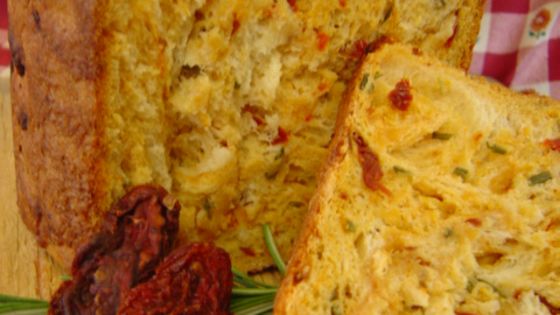 ASKINGREDIENTSNutrition1⁄2cup water1⁄4cup milk2tablespoons olive oil1teaspoon sugar1teaspoon salt1tablespoon fresh rosemary, snipped into small pieces1⁄3cup parmesan cheese, grated2cups bread flour2teaspoons yeast1⁄4cup chopped sun-dried tomatoDIRECTIONSAdd all ingredients except tomatoes to bread machine in the order listed, making a little indention in the flour for the yeast.Turn on machine (use white bread setting).If tomatoes are packed in oil, first blot them dry with a paper towel.Cut or snip tomatoes into small pieces-- but do not add them until after the first knead.If your machine has a fruit& nuts setting, add them when that beeper goes off.